別紙『プログラム登録要項』をよく読み、以下のいずれかの方法で、登録申請書をご提出ください。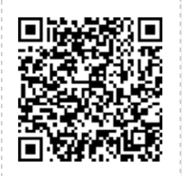 専用フォームにて登録 (推奨）：https://pro.form-mailer.jp/fms/88c9c5ce255180登録申請書に記入し、Eメール、郵送、または持参にて事務局までご提出ください。手書きの場合は、黒または青のボールペンで、はっきりと読みやすくご記入ください。記入時注意事項【登録申請書】代表者名は、団体での応募の方のみご記入ください。Eメールアドレス、電話番号 (携帯電話を推奨) をお持ちの方は必ずご記入ください。携帯メールアドレスの場合は、PCからのメールを受信可能に設定のうえ、ご記入ください。今後、事務局からはEメールもしくは電話にてご連絡いたします。Eメールを利用されていない方で、FAXでのご連絡を希望の方は、その旨を備考欄にご記入ください。ご自身で別府市内の会場を手配される場合Webサイトなどで情報発信をする際に必要となりますので、正確な住所をご記入ください。会場住所を公開せずプログラムを実施したい方は、その旨をお知らせください。提供会場の利用をご希望の場合必ずしもご希望の会場を利用できるとはかぎりません。他の申請者と重複した場合は調整いたしますので、第３希望までご記入ください。記入内容は現時点での予定でもかまいません。申請書の提出後、スタッフからのヒアリングを経ての変更も可能です申請書は必ず日本語でご記入ください【締め切り】2023年6月14日(水) 必着　事務局へご持参の場合は、17:00までにお願いします。『ベップ ・アート・マンス2023』プログラム登録申請書①こちらの専用フォームからの登録も可能です。『ベップ ・アート・マンス2023』プログラム登録申請書②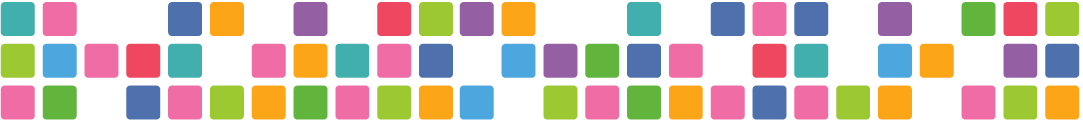 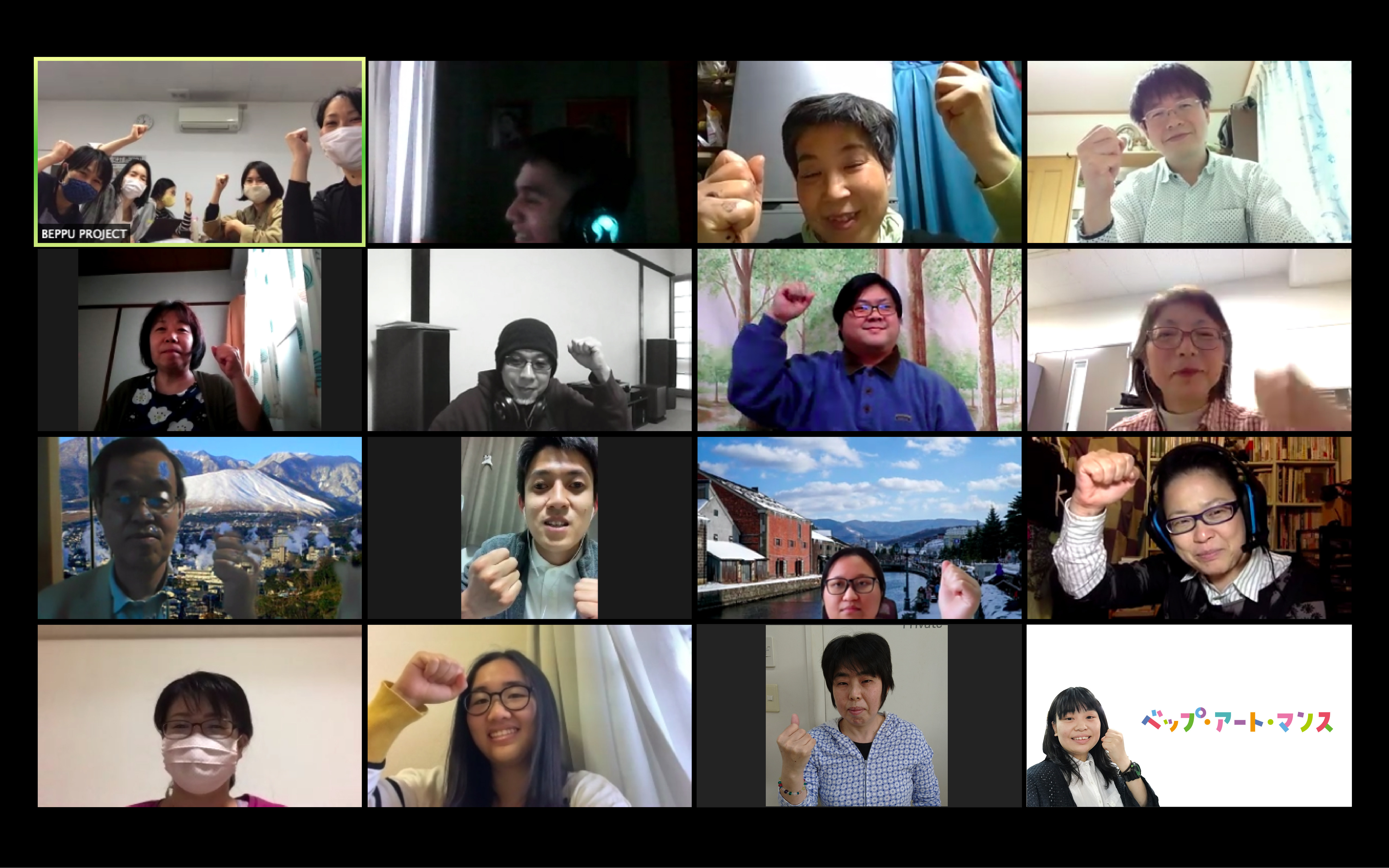 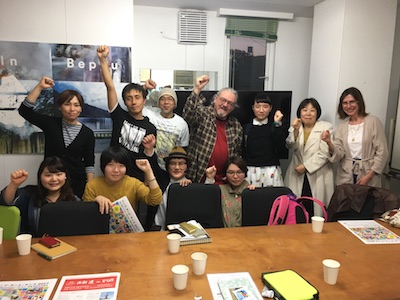 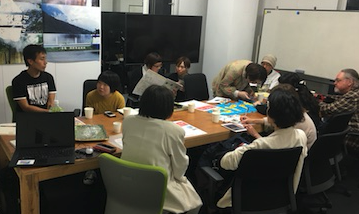 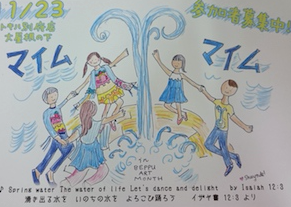 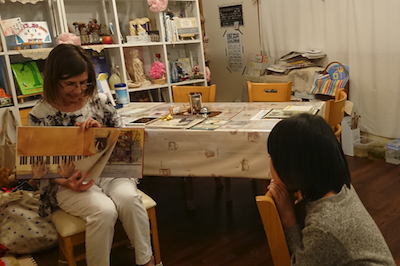 企画者基本情報企画者基本情報企画者基本情報企画者基本情報ふりがなふりがな企画者名（団体名または個人名）代表者名電話番号代表者生年月日年　　　月　　　日携帯電話番号未成年の参加有　　／　　無住所〒　　　-〒　　　-〒　　　-EメールFax ※あれば参加履歴 今年で　　　　回目これまでにプログラム企画者として参加した年度に○印をしてください。2010    2011    2012    2013    2014    2015    2016    2017    2018    2019    2020　2021　2022　  初参加 今年で　　　　回目これまでにプログラム企画者として参加した年度に○印をしてください。2010    2011    2012    2013    2014    2015    2016    2017    2018    2019    2020　2021　2022　  初参加 今年で　　　　回目これまでにプログラム企画者として参加した年度に○印をしてください。2010    2011    2012    2013    2014    2015    2016    2017    2018    2019    2020　2021　2022　  初参加自己紹介文または活動内容自己紹介文または活動内容自己紹介文または活動内容自己紹介文または活動内容Webサイト(あれば)：　http://Webサイト(あれば)：　http://Webサイト(あれば)：　http://登録申請に関する確認事項登録申請に関する確認事項登録申請に関する確認事項1『プログラム登録要項』をよく読み、理解しました。   はい　 　いいえ2『プログラム登録要項』のプライバシーポリシーをよく読み、理解しました。   はい　 　いいえ3『プログラム登録要項』の別紙１『オンライン上でのプログラム実施に関するサポートについて』をよく読み、理解しました。   はい　 　いいえ4『プログラム登録要項』の別紙２『「ベップ・アート・マンス」プログラム実施のためのガイドライン』をよく読み、理解しました。   はい　 　いいえ５事務局スタッフによる１〜２回のヒアリングに応じます。   はい　 　いいえ６所定の登録料3,500円を滞りなく支払います。（7月14日(金)締切り）   はい　 　いいえ７プログラムの終了まで滞りなく実施し、アンケートを必ず提出します。   はい　 　いいえ８写真提供および広報物に写真の掲載を承諾します。   はい　 　いいえ９　18歳未満の方のみ  登録にあたり、保護者の承諾を受けています。　はい　 　いいえプログラム内容プログラム内容プログラム内容プログラム内容プログラム内容プログラム内容プログラム内容プログラム内容プログラム内容プログラム内容ふりがな提供会場提供会場提供会場提供会場の利用をご希望ですか？はい　　／   いいえ提供会場の利用をご希望ですか？はい　　／   いいえプログラム名提供会場提供会場提供会場提供会場の利用をご希望ですか？はい　　／   いいえ提供会場の利用をご希望ですか？はい　　／   いいえ日時会場※未定の場合は空欄でも構いません。※提供会場を利用する場合、必ず「第2希望」「第3希望」までご記入ください。※オンライン配信のみでの参加ご希望の場合、会場名および住所の記載は必要ありません。第１希望日　時　　　月　 　日　 ～ 　　月　　　日  ／　　：　　　～　　　：　　　月　 　日　 ～ 　　月　　　日  ／　　：　　　～　　　：　　　月　 　日　 ～ 　　月　　　日  ／　　：　　　～　　　：　　　月　 　日　 ～ 　　月　　　日  ／　　：　　　～　　　：　　　月　 　日　 ～ 　　月　　　日  ／　　：　　　～　　　：　　　月　 　日　 ～ 　　月　　　日  ／　　：　　　～　　　：　　　月　 　日　 ～ 　　月　　　日  ／　　：　　　～　　　：日時会場※未定の場合は空欄でも構いません。※提供会場を利用する場合、必ず「第2希望」「第3希望」までご記入ください。※オンライン配信のみでの参加ご希望の場合、会場名および住所の記載は必要ありません。第１希望会場名日時会場※未定の場合は空欄でも構いません。※提供会場を利用する場合、必ず「第2希望」「第3希望」までご記入ください。※オンライン配信のみでの参加ご希望の場合、会場名および住所の記載は必要ありません。第１希望住　所日時会場※未定の場合は空欄でも構いません。※提供会場を利用する場合、必ず「第2希望」「第3希望」までご記入ください。※オンライン配信のみでの参加ご希望の場合、会場名および住所の記載は必要ありません。第１希望ｵﾝﾗｲﾝ配信　　　　　　　　　有　　　　　／           無　　　　　　　　　有　　　　　／           無　　　　　　　　　有　　　　　／           無　　　　　　　　　有　　　　　／           無　　　　　　　　　有　　　　　／           無　　　　　　　　　有　　　　　／           無　　　　　　　　　有　　　　　／           無日時会場※未定の場合は空欄でも構いません。※提供会場を利用する場合、必ず「第2希望」「第3希望」までご記入ください。※オンライン配信のみでの参加ご希望の場合、会場名および住所の記載は必要ありません。第２希望日　時　　  月　 　日　 ～ 　　月　　　日 ／　　：　　　～　　　：　　  月　 　日　 ～ 　　月　　　日 ／　　：　　　～　　　：　　  月　 　日　 ～ 　　月　　　日 ／　　：　　　～　　　：　　  月　 　日　 ～ 　　月　　　日 ／　　：　　　～　　　：　　  月　 　日　 ～ 　　月　　　日 ／　　：　　　～　　　：　　  月　 　日　 ～ 　　月　　　日 ／　　：　　　～　　　：　　  月　 　日　 ～ 　　月　　　日 ／　　：　　　～　　　：日時会場※未定の場合は空欄でも構いません。※提供会場を利用する場合、必ず「第2希望」「第3希望」までご記入ください。※オンライン配信のみでの参加ご希望の場合、会場名および住所の記載は必要ありません。第２希望会場名日時会場※未定の場合は空欄でも構いません。※提供会場を利用する場合、必ず「第2希望」「第3希望」までご記入ください。※オンライン配信のみでの参加ご希望の場合、会場名および住所の記載は必要ありません。第２希望住　所日時会場※未定の場合は空欄でも構いません。※提供会場を利用する場合、必ず「第2希望」「第3希望」までご記入ください。※オンライン配信のみでの参加ご希望の場合、会場名および住所の記載は必要ありません。第２希望ｵﾝﾗｲﾝ配信　　　　　　　　　有　　　　　／           無　　　　　　　　　有　　　　　／           無　　　　　　　　　有　　　　　／           無　　　　　　　　　有　　　　　／           無　　　　　　　　　有　　　　　／           無　　　　　　　　　有　　　　　／           無　　　　　　　　　有　　　　　／           無日時会場※未定の場合は空欄でも構いません。※提供会場を利用する場合、必ず「第2希望」「第3希望」までご記入ください。※オンライン配信のみでの参加ご希望の場合、会場名および住所の記載は必要ありません。第３希望日　時　     月　 　日　 ～ 　　月　　　日  ／　　：　　　～　　　：　     月　 　日　 ～ 　　月　　　日  ／　　：　　　～　　　：　     月　 　日　 ～ 　　月　　　日  ／　　：　　　～　　　：　     月　 　日　 ～ 　　月　　　日  ／　　：　　　～　　　：　     月　 　日　 ～ 　　月　　　日  ／　　：　　　～　　　：　     月　 　日　 ～ 　　月　　　日  ／　　：　　　～　　　：　     月　 　日　 ～ 　　月　　　日  ／　　：　　　～　　　：日時会場※未定の場合は空欄でも構いません。※提供会場を利用する場合、必ず「第2希望」「第3希望」までご記入ください。※オンライン配信のみでの参加ご希望の場合、会場名および住所の記載は必要ありません。第３希望会場名日時会場※未定の場合は空欄でも構いません。※提供会場を利用する場合、必ず「第2希望」「第3希望」までご記入ください。※オンライン配信のみでの参加ご希望の場合、会場名および住所の記載は必要ありません。第３希望住　所日時会場※未定の場合は空欄でも構いません。※提供会場を利用する場合、必ず「第2希望」「第3希望」までご記入ください。※オンライン配信のみでの参加ご希望の場合、会場名および住所の記載は必要ありません。第３希望ｵﾝﾗｲﾝ配信　　　　　　　　　有　　　　　／           無　　　　　　　　　有　　　　　／           無　　　　　　　　　有　　　　　／           無　　　　　　　　　有　　　　　／           無　　　　　　　　　有　　　　　／           無　　　　　　　　　有　　　　　／           無　　　　　　　　　有　　　　　／           無入場料金　　円　／　無料　　　円　／　無料　　　円　／　無料　入場定員数入場定員数入場定員数　　名　／　なし　　　名　／　なし　　　名　／　なし　企画目的企画内容ジャンル該当する箇所に◯印をしてください (※２つまで)音楽 ／ 演劇 ／ ダンス・パフォーマンス ／ 美術 ／ 映画・写真  ／ 食文化   ／ その他該当する箇所に◯印をしてください (※２つまで)音楽 ／ 演劇 ／ ダンス・パフォーマンス ／ 美術 ／ 映画・写真  ／ 食文化   ／ その他該当する箇所に◯印をしてください (※２つまで)音楽 ／ 演劇 ／ ダンス・パフォーマンス ／ 美術 ／ 映画・写真  ／ 食文化   ／ その他該当する箇所に◯印をしてください (※２つまで)音楽 ／ 演劇 ／ ダンス・パフォーマンス ／ 美術 ／ 映画・写真  ／ 食文化   ／ その他該当する箇所に◯印をしてください (※２つまで)音楽 ／ 演劇 ／ ダンス・パフォーマンス ／ 美術 ／ 映画・写真  ／ 食文化   ／ その他該当する箇所に◯印をしてください (※２つまで)音楽 ／ 演劇 ／ ダンス・パフォーマンス ／ 美術 ／ 映画・写真  ／ 食文化   ／ その他該当する箇所に◯印をしてください (※２つまで)音楽 ／ 演劇 ／ ダンス・パフォーマンス ／ 美術 ／ 映画・写真  ／ 食文化   ／ その他該当する箇所に◯印をしてください (※２つまで)音楽 ／ 演劇 ／ ダンス・パフォーマンス ／ 美術 ／ 映画・写真  ／ 食文化   ／ その他該当する箇所に◯印をしてください (※２つまで)音楽 ／ 演劇 ／ ダンス・パフォーマンス ／ 美術 ／ 映画・写真  ／ 食文化   ／ その他形態該当する箇所に◯印をしてください (※２つまで)鑑賞  ／ 体験 ／ トーク・シンポジウム ／ オンライン該当する箇所に◯印をしてください (※２つまで)鑑賞  ／ 体験 ／ トーク・シンポジウム ／ オンライン該当する箇所に◯印をしてください (※２つまで)鑑賞  ／ 体験 ／ トーク・シンポジウム ／ オンライン該当する箇所に◯印をしてください (※２つまで)鑑賞  ／ 体験 ／ トーク・シンポジウム ／ オンライン該当する箇所に◯印をしてください (※２つまで)鑑賞  ／ 体験 ／ トーク・シンポジウム ／ オンライン該当する箇所に◯印をしてください (※２つまで)鑑賞  ／ 体験 ／ トーク・シンポジウム ／ オンライン該当する箇所に◯印をしてください (※２つまで)鑑賞  ／ 体験 ／ トーク・シンポジウム ／ オンライン該当する箇所に◯印をしてください (※２つまで)鑑賞  ／ 体験 ／ トーク・シンポジウム ／ オンライン該当する箇所に◯印をしてください (※２つまで)鑑賞  ／ 体験 ／ トーク・シンポジウム ／ オンラインプログラム事前予約先該当する箇所に◯印をしてください    事務局が代行 ／ 予約不要その他予約先 （   　　　　　　　　　　　　　　　　　)目標とする来場者数該当する箇所に◯印をしてください    事務局が代行 ／ 予約不要その他予約先 （   　　　　　　　　　　　　　　　　　)目標とする来場者数該当する箇所に◯印をしてください    事務局が代行 ／ 予約不要その他予約先 （   　　　　　　　　　　　　　　　　　)目標とする来場者数該当する箇所に◯印をしてください    事務局が代行 ／ 予約不要その他予約先 （   　　　　　　　　　　　　　　　　　)目標とする来場者数該当する箇所に◯印をしてください    事務局が代行 ／ 予約不要その他予約先 （   　　　　　　　　　　　　　　　　　)目標とする来場者数目標とする来場者数※目標とする来場者数※目標とする来場者数※※オンラインの場合は視聴者数含む人英語での対応本年度より、海外の方にもプログラムを楽しんでいただけるよう、一部広報物にて英語でも情報発信をします。このプログラムは、海外の方でも参加できますか？（例：英語でのコミュニケーションや英文の記載など）　　　　　　　　　　　　　　　　　　　　　　　　　　　　　　　　　　　　 できる　　／    できない本年度より、海外の方にもプログラムを楽しんでいただけるよう、一部広報物にて英語でも情報発信をします。このプログラムは、海外の方でも参加できますか？（例：英語でのコミュニケーションや英文の記載など）　　　　　　　　　　　　　　　　　　　　　　　　　　　　　　　　　　　　 できる　　／    できない本年度より、海外の方にもプログラムを楽しんでいただけるよう、一部広報物にて英語でも情報発信をします。このプログラムは、海外の方でも参加できますか？（例：英語でのコミュニケーションや英文の記載など）　　　　　　　　　　　　　　　　　　　　　　　　　　　　　　　　　　　　 できる　　／    できない本年度より、海外の方にもプログラムを楽しんでいただけるよう、一部広報物にて英語でも情報発信をします。このプログラムは、海外の方でも参加できますか？（例：英語でのコミュニケーションや英文の記載など）　　　　　　　　　　　　　　　　　　　　　　　　　　　　　　　　　　　　 できる　　／    できない本年度より、海外の方にもプログラムを楽しんでいただけるよう、一部広報物にて英語でも情報発信をします。このプログラムは、海外の方でも参加できますか？（例：英語でのコミュニケーションや英文の記載など）　　　　　　　　　　　　　　　　　　　　　　　　　　　　　　　　　　　　 できる　　／    できない本年度より、海外の方にもプログラムを楽しんでいただけるよう、一部広報物にて英語でも情報発信をします。このプログラムは、海外の方でも参加できますか？（例：英語でのコミュニケーションや英文の記載など）　　　　　　　　　　　　　　　　　　　　　　　　　　　　　　　　　　　　 できる　　／    できない本年度より、海外の方にもプログラムを楽しんでいただけるよう、一部広報物にて英語でも情報発信をします。このプログラムは、海外の方でも参加できますか？（例：英語でのコミュニケーションや英文の記載など）　　　　　　　　　　　　　　　　　　　　　　　　　　　　　　　　　　　　 できる　　／    できない本年度より、海外の方にもプログラムを楽しんでいただけるよう、一部広報物にて英語でも情報発信をします。このプログラムは、海外の方でも参加できますか？（例：英語でのコミュニケーションや英文の記載など）　　　　　　　　　　　　　　　　　　　　　　　　　　　　　　　　　　　　 できる　　／    できない本年度より、海外の方にもプログラムを楽しんでいただけるよう、一部広報物にて英語でも情報発信をします。このプログラムは、海外の方でも参加できますか？（例：英語でのコミュニケーションや英文の記載など）　　　　　　　　　　　　　　　　　　　　　　　　　　　　　　　　　　　　 できる　　／    できないヒアリング該当する箇所に◯印をしてください         対面 (TRANSIT) 　　／    オンライン　　　　でのヒアリングを希望します。該当する箇所に◯印をしてください         対面 (TRANSIT) 　　／    オンライン　　　　でのヒアリングを希望します。該当する箇所に◯印をしてください         対面 (TRANSIT) 　　／    オンライン　　　　でのヒアリングを希望します。該当する箇所に◯印をしてください         対面 (TRANSIT) 　　／    オンライン　　　　でのヒアリングを希望します。該当する箇所に◯印をしてください         対面 (TRANSIT) 　　／    オンライン　　　　でのヒアリングを希望します。該当する箇所に◯印をしてください         対面 (TRANSIT) 　　／    オンライン　　　　でのヒアリングを希望します。該当する箇所に◯印をしてください         対面 (TRANSIT) 　　／    オンライン　　　　でのヒアリングを希望します。該当する箇所に◯印をしてください         対面 (TRANSIT) 　　／    オンライン　　　　でのヒアリングを希望します。該当する箇所に◯印をしてください         対面 (TRANSIT) 　　／    オンライン　　　　でのヒアリングを希望します。その他特記事項があればご記入ください